Manoeuvre Production
Bélanger Laminés VT industries inc. 
1435, rue Joliot Curie, Boucherville, QC 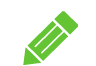 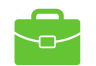 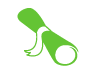 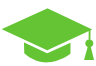 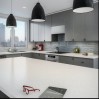 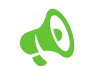 